Propozycje na miesiąc kwiecień W tym miesiącu przedstawiamy propozycje zabaw matematycznych z wykorzystaniem kart do gier.Potrzebujemy:talię kart do gier,kartkę,kolorowe pisaki,Przygotowanie do zabaw – wyjmujemy z talii wszystkie figury. As zastępuje liczbę 1.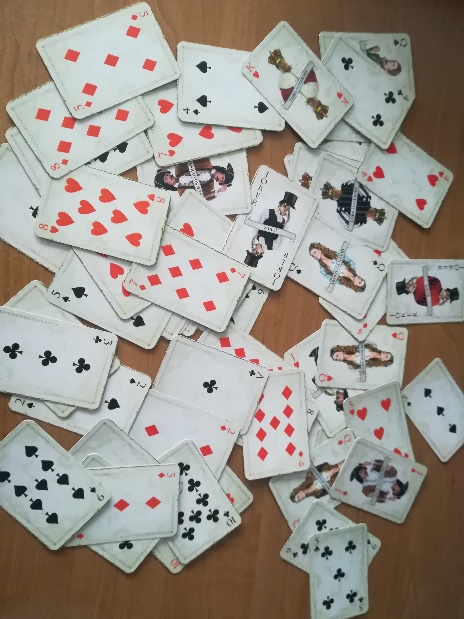 Propozycja 1: Gra „Wojna” Dziecko dzieli talię kart na dwie równe części, następnie prowadzimy tradycyjną grę w wojnę. Po umówionym czasie następuje liczenie kart. Wygrywa osoba, która ma ich więcej. 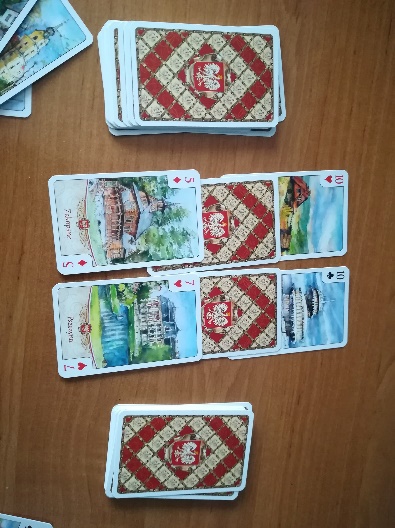 Propozycja 2: Gra „Wojna na dwie karty”Zabawa podobna do poprzedniej. Różni się tym, że gracze odkrywają po dwie karty naraz i dodają ich wartości. Karty zabiera osoba, która ma większą sumę. Po umówionym czasie następuje liczenie kart. Wygrywa gracz, który ma ich więcej. Propozycja 3: Zabawa „Dołóż do 7”Dzieci wybierają 6 kart o wartości mniejszej niż 7 i układają je pionowo ( jedna pod drugą). Obok każdej z tych kart muszą dołożyć drugą, aby suma ich wartości wynosiła 7.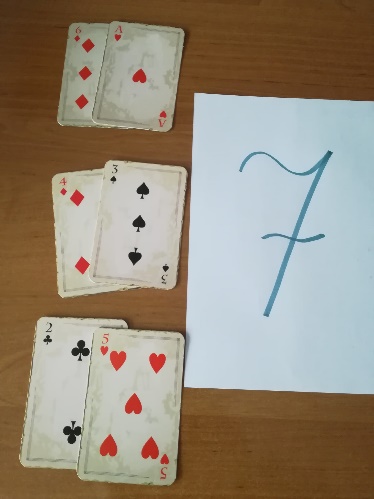 Propozycja 4: Zabawa „Szukamy sumy”Karty rozłożone na stole. Na słowo „start”, dziecko i rodzic szukają jak najwięcej par kart, których łączna wartość wynosi, na przykład 10. Po umówionym czasie sprawdzamy poprawność wykonania zadania: odkrywamy pary i „czytamy” działanie, np. 4 +6=10. Wygrywa gracz, który ma więcej par o wartości równej 10.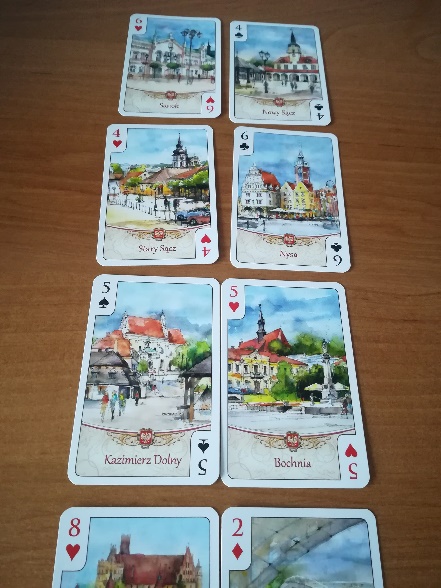 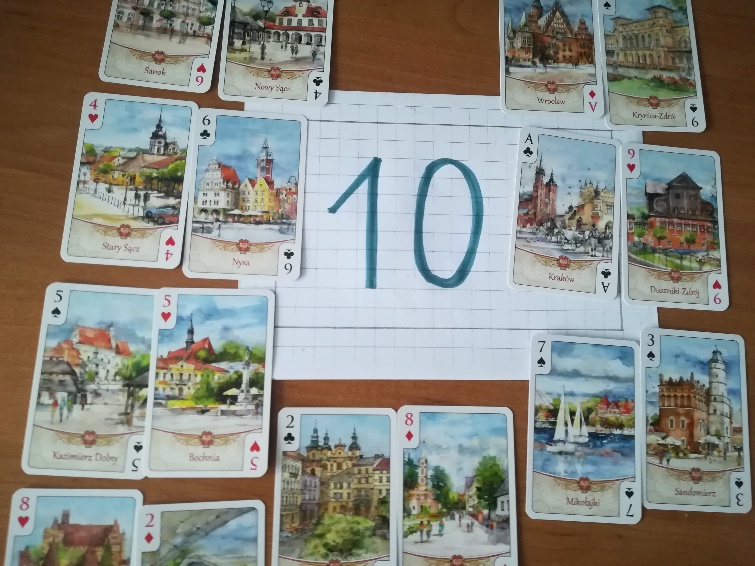 Propozycja 5: Zabawa „Jaka to liczba?”Układamy karty w rzędzie, od najmniejszej, do największej wartości (od 1 do 10).  Dziecko wybiera w myśli dowolną liczbę, rodzic zgaduje, o jakiej z nich pomyślało dziecko. Przykładowy przebieg zabawy:R. Czy to jest liczba 7?Dz. Za dużo (zasłaniamy 7 i więcej)R. Czy to jest liczba 3? Dz. Za mało (zasłaniamy 3 i mniej)R. Czy to jest liczba 6?Dz. TAK!Zmiana ról.  